Θέμα: Πρόσκληση για υποβολή ηλεκτρονικών αιτήσεων υποψηφίων διδασκόντων στην  Υποστήριξη Πιστοποίησης μαθητών Γ΄ τάξης Γυμνασίου για την απόκτηση του Κρατικού Πιστοποιητικού Πληροφορικής ΚΠπ, για το σχολικό έτος 2019-2020Καλούνται οι υποψήφιοι εκπαιδευτικοί του κλάδου ΠΕ86 οι οποίοι είναι εγγεγραμμένοι στους κυρωμένους Ενιαίους πίνακες Αναπληρωτών Γενικής Εκπαίδευσης, σχολικού έτους 2018-2019, και επιθυμούν να απασχοληθούν ως διδάσκοντες στην Υποστήριξη Πιστοποίησης για το Κρατικό Πιστοποιητικό Πληροφορικής για το σχολικό έτος 2019-2020, με αμοιβές που αντιστοιχούν σε εκείνες των ωρομισθίων εκπαιδευτικών, να υποβάλουν την ηλεκτρονική  αίτηση στο σύνδεσμο https://schools.espa.minedu.gov.gr/kpp από Τρίτη 03 Μαρτίου 2020 έως και Τρίτη 10 Μαρτίου 2020 και ώρα 15.00 μ.μ. Η σχετική Εγκύκλιος του Υ.ΠΑΙ.Θ, η Υπουργική Απόφαση 15696/Δ2/04-02-2020 (ΑΔΑ: ΩΖ1246ΜΤΛΗ-ΙΤΧ) και ο πίνακας τμημάτων της Διεύθυνσης Δευτεροβάθμιας Εκπαίδευσης Χίου βρίσκονται αναρτημένα στην ιστοσελίδα της Διεύθυνσης Δευτεροβάθμιας Εκπαίδευσης Χίου (http://dide.chi.sch.gr)	                 					Η Διευθύντρια Εκπαίδευσης				                  Ευτυχία Μ. ΒλυσίδουΕσωτερική Διανομή:Διευθύντριακ. ΤελλήΕΛΛΗΝΙΚΗ ΔΗΜΟΚΡΑΤΙΑ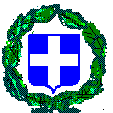 ΥΠΟΥΡΓΕΙΟ ΠΑΙΔΕΙΑΣ & ΘΡΗΣΚΕΥΜΑΤΩΝ ΠΕΡΙΦΕΡΕΙΑΚΗ  ΔΙΕΥΘΥΝΣΗ ΕΚΠΑΙΔΕΥΣΗΣ       Β. AΙΓΑΙΟΥΔΙΕΥΘΥΝΣΗ ΔΕΥΤΕΡΟΒΑΘΜΙΑΣΕΚΠΑΙΔΕΥΣΗΣ  ΝΟΜΟΥ ΧΙΟΥΚαλουτά 2- 82131 ΧίοςΠληροφορίες: Τελλή ΑγγελικήΤηλ.: 	22710 44131Fax: 	2271044228e-mail: 	pds@dide.chi.sch.grΧίος, 03/03/2020Αρ. Πρωτ. 1808ΠΡΟΣ: ΜΜΕ Χίου